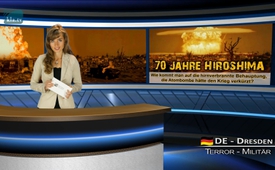 70 ans après Hiroshima : Comment arrive-t-on à l’affirmation tout à fait folle que la bombe nucléaire a abrégé la guerre ?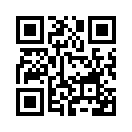 Tôt le matin du 6 août 1945, il y a 70 ans, l’avion militaire « Enola Gay » se mettait en route pour Hiroshima au Japon. Après un vol de plusieurs heures il atteignait son but : le centre d’Hiroshima.Bonsoir Mesdames, Messieurs. Tôt le matin du 6 août 1945, il y a 70 ans, l’avion militaire « Enola Gay » se mettait en route pour Hiroshima au Japon. Après un vol de plusieurs heures il atteignait son but : le centre d’Hiroshima. A une hauteur de 580 mètres au-dessus de l’hôpital Shima au centre de la ville, l’avion militaire a lâché la bombe nucléaire qui portait le nom apparemment bénin de « Little Boy », en français « petit garçon ». A Hiroshima surgissait une boule de feu d’une température intérieure de plus qu’un million de degrés centigrades. Les conséquences étaient catastrophiques :
D’après les informations officielles, 70.000 à 80.000 personnes ont trouvé une mort immédiate – presque exclusivement des civils, qui séjournaient au centre-ville. Leur épiderme s’est évaporé en un instant. Un éclair éblouissant provenant de l’explosion a brûlé les murs des maisons encore debout, y laissant la forme des personnes, avant que celles-ci soient arrachées par l’onde de choc.    
Dans les heures qui ont suivi, beaucoup de Japonais, qui n’avaient pas été tués sur le coup, perdaient leur sang de manière atroce à cause des blessures intérieures qu’ils avaient subies. 
Dans les semaines qui ont suivi, la radioactivité dégagée lors de l’explosion tuait d’autres habitants en grand nombre. Selon des estimations différentes, 90.000 à 166.000 autres personnes auraient trouvé la mort jusqu’en 1946 à cause des séquelles. 
-  Des cancers, une conséquence à long terme de l’irradiation, ont fait souffrir des grandes parties de la population pendant des années.
-  Selon une étude 9 % des cancers, que les survivants ont eus entre 1950 et 1990, étaient une conséquence du lancement de la bombe.
-  On appelle Hibakusha les survivants des bombes nucléaires au Japon. Ceux-ci et leurs enfants souffrent de dommages corporels à long terme, de handicaps et de maladies consécutives. Souvent des troubles psychiques viennent s’y ajouter
Pour comble de misère, seulement trois jour après, le 9 août 1945, l’armée américaine lançait une seconde bombe nucléaire sur Nagasaki, entraînant la mort immédiate de 22.000 personnes et au cours des quatre mois suivants la mort de 39.000 à 80.000 autres personnes.
Aujourd’hui, 70 ans après, beaucoup d’Américains croient encore à la version officielle selon laquelle les bombes nucléaires du 6 août 1945 sur Hiroshima et trois jours après sur Nagasaki, auraient abrégé la guerre. Les partisans des lancements des bombes nucléaires argumentent que grâce à elles, l’invasion inévitable sans cela, l’opération nommée Downfall, aurait été rendue inutile. D’après cette version on aurait sauvé la vie de cette façon à 250 000 soldats alliés et à plusieurs millions de Japonais, ceci étant une estimation. 
Certains médias dirigeants défendent encore la version américaine. Par exemple Hannes Stein, correspondant du quotidien « Die Welt » a écrit le titre suivant concernant l’anniversaire du 6 août :
« L’alternative aurait été pire. »Cependant à l’époque même la plupart des militaires américains défendaient une autre opinion, comme le montrent les exemples suivants :
-  Dans leur exposé de juillet 1946, le groupe de recherche américain Strategic Bombing Survey arrivait à la conclusion suivante (je cite) :
« …Le Japon aurait capitulé aussi sans le lancement des bombes nucléaires, à coup sûr avant le 31 décembre 1945 […] »A l’époque le général Dwight Eisenhower, futur président des Etats-Unis, était « commandant en chef des forces armées alliées » en Europe du nord-ouest et pour une grande part responsable des planifications militaires américaines pour l’Europe et le Japon ; à l’époque il a expliqué ce qui suit :
-  «  Les Japonais étaient prêts à capituler, et il ne fallait pas les attaquer encore avec ces armes terribles. » 
-  L‘Amiral William Leahy, qui était de 1942 à 1949 le militaire le plus élevé de toute l’armée américaine, a écrit dans ses mémoires : 
-  « Dans ma perspective la mise en action de cette arme barbare à Hiroshima et Nagasaki n’a pas du tout conforté notre guerre contre le Japon. Les Japonais étaient déjà vaincus du fait du blocus maritime et des attaques aériennes victorieuses avec des armes conventionnelles et ils étaient prêts à capituler. »
Mesdames, Messieurs, on pourrait bien continuer cette liste, comme cela est détaillé sous le lien suivant.
A présent même quelques médias principaux de langue allemande commencent à remettre en question la version officielle américaine. A ce sujet la Radio-Télévision Suisse (SRF) a dit le matin du 6 août, je cite : « Selon des historiens notables comme Tsuyoshi Hasegawa de l’université de Californie, ce n’est pas à cause de Hiroshima et Nagasaki que l’empereur Hirohito et son armée ont capitulé le 15 août, mais à cause de la déclaration de guerre de l’Union soviétique contre le Japon. »
D’après l’estimation de l’historien Samuel Walker, les Etats-Unis se sont prononcés pour le lancement des bombes pour une autre raison, selon SRF : Ils voulaient démontrer leur force aux soviétiques. Les Russes et beaucoup d’autres personnes voient dans le lancement de la première bombe nucléaire le début de la guerre froide, qui a mené à une course aux armements nucléaires. Mesdames, Messieurs, en fait tout le monde le sait : une bombe nucléaire ne peut pas abréger une guerre. Apparemment seuls le gouvernement des Etats-Unis, l’opinion publique américaine et d’autres médias occidentaux inféodés aux USA ne le savent pas encore. En tout cas jusqu’à présent aucun président américain ne s’est excusé pour ce cruel crime de guerre contre l’humanité. 
Il ne nous reste plus qu’à espérer que les politiciens européens et les médias en tireront une leçon et qu’ils n’accorderont plus de crédit à une légitimation de guerre des USA, quels qu’en soient les moyens.
Puissent Hiroshima et Nagasaki être un mémorial, proclamant qu’on fera tout pour qu’une telle souffrance ne se reproduise plus jamais. 
Au revoir.de Daniel D.Sources:www.dw.com/de/entschuldigung-f%C3%BCr-hiroshima-%C3%BCberf%C3%A4llig/a-5872933

https://de.wikipedia.org/wiki/Atombombenabw%C3%BCrfe_auf_Hiroshima_und_Nagasaki

www.srf.ch/news/international/atombomben-auf-japan-die-frage-nach-dem-warum

www.russland.ru/kapitulation1/morenews.php?iditem=17

http://info.kopp-verlag.de/hintergruende/deutschland/redaktion/die-wirklichen-gruende-fuer-den-amerikanischen-abwurf-der-atombomben-ueber-japan.html

http://antikrieg.com/aktuell/2015_08_06_unsere.htm

www.welt.de/debatte/article144870605/Die-Alternative-waere-schlimmer-gewesen.htmlCela pourrait aussi vous intéresser:---Kla.TV – Des nouvelles alternatives... libres – indépendantes – non censurées...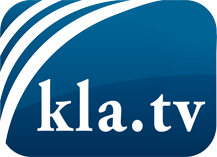 ce que les médias ne devraient pas dissimuler...peu entendu, du peuple pour le peuple...des informations régulières sur www.kla.tv/frÇa vaut la peine de rester avec nous! Vous pouvez vous abonner gratuitement à notre newsletter: www.kla.tv/abo-frAvis de sécurité:Les contre voix sont malheureusement de plus en plus censurées et réprimées. Tant que nous ne nous orientons pas en fonction des intérêts et des idéologies de la système presse, nous devons toujours nous attendre à ce que des prétextes soient recherchés pour bloquer ou supprimer Kla.TV.Alors mettez-vous dès aujourd’hui en réseau en dehors d’internet!
Cliquez ici: www.kla.tv/vernetzung&lang=frLicence:    Licence Creative Commons avec attribution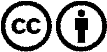 Il est permis de diffuser et d’utiliser notre matériel avec l’attribution! Toutefois, le matériel ne peut pas être utilisé hors contexte.
Cependant pour les institutions financées avec la redevance audio-visuelle, ceci n’est autorisé qu’avec notre accord. Des infractions peuvent entraîner des poursuites.